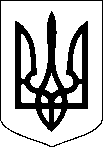 У  К  Р  А  Ї  Н  АА р т е м і в с ь к а   м і с ь к а    р а д а77 СЕСІЯ 6 СКЛИКАННЯР I Ш Е Н Н Я27.01.2015 № 6/77 -______м. АртемівськПро  затвердження  Програми розвитку органів самоорганізації   населення   м.Артемівськана 2016-2020 рокиЗ метою продовження створення в місті організаційно-правових і матеріально-технічних умов для подальшого розширення участі населення міста Артемівськ у вирішенні завдань його соціально-економічного і культурного розвитку, підтримуючи ініціативу органів самоорганізації населення в місті Артемівськ, відповідно розділу 4 Статуту  територіальної громади міста Артемівська (нова редакція), затвердженого рішенням Артемівської міської ради від  26.03.2008 № 5/28 -581, Закону України від 11.07.2001 № 2625-III «Про органи самоорганізації населення», Указу Президента України від 15.09.2005 № 1276/2005 «Про забезпечення участі громадськості у формуванні та реалізації державної політики», керуючись ст.ст.14, 26 Закону  України  від  21.05.97  № 280/97-ВР «Про  місцеве  самоврядування  в  Україні» із  внесеними  до  нього  змінами, Артемівська міська  радаВИРІШИЛА:
          1.   Затвердити   Програму  розвитку  органів  самоорганізації  населення  м.Артемівська  на  2016-2020  роки  (додається).          2. Фінансовому управлінню Артемівської міської ради (Ткаченко) передбачити кошти на фінансування заходів Програми розвитку  органів  самоорганізації  населення  м. Артемівська  на  2016-2020  роки при формуванні проекту міського бюджету м. Артемівська на 2016 рік та наступні роки.3. Організаційне виконання рішення покласти на організаційний відділ Артемівської міської ради  (Чернікова).4. Контроль за виконанням рішення покласти на постійні комісії Артемівської міської ради: з питань економічної і інвестиційної політики, бюджету і фінансів (Нікітенко), з питань житлового – комунального господарства, екології, транспорту і зв’язку (Северінов), секретаря Артемівської міської ради Кіщенко С.І. 
        Міський голова                                                                        О.О. РЕВАЗАТВЕРДЖЕНОРішення Артемівської міської ради27.01.2016  № 6/77 -ПРОГРАМА РОЗВИТКУ ОРГАНВ САМООРГАНІЗАЦІЇ НАСЕЛЕННЯ  М. АРТЕМІВСЬКА НА 2016-2020 РОКИм. Артемівськ2016ЗМІСТ   ПАСПОРТ ПРОГРАМИ Назва:   Програма  розвитку  органів самоорганізації   населення м.Артемівська   на 2016-2020 роки. (далі  Програма).Підстава для розробки:- Розділ 4 Статуту  територіальної громади міста Артемівська (нова редакція), затвердженого рішенням Артемівської міської ради від  26.03.2008 № 5/28 -581;- Рішення  Артемівської міської  ради від 29.01.2014 № 6/47 – 903 «Про роботу організаційного відділу Артемівської міської ради щодо координації діяльності органів самоорганізації населення м. Артемівська;      -  Закон України  від  21.05.97  № 280/97-ВР «Про  місцеве  самоврядування  в  Україні» із  внесеними  до  нього  змінами;      -  Закон України від 11.07.2001 № 2625-III «Про органи самоорганізації населення»  із  внесеними  до  нього  змінами;     - Указ Президента України від 15.09.2005 № 1276/2005 «Про забезпечення участі громадськості у формуванні та реалізації державної політики».Розробник  Програми :      Організаційний відділ Артемівської міської ради.Співрозробники  Програми :      Актив органів самоорганізації населення  м. Артемівська.5.   Відповідальний виконавець  Програми :      Організаційний відділ Артемівської міської ради.Виконавці  Програми:      Організаційний відділ Артемівської міської ради, структурні підрозділи Артемівської міської ради, органи самоорганізації населення, які діють на території  м. Артемівська.Термін реалізації  Програми: 2016 – 2020 роки.Перелік бюджетів, які беруть участь у виконанні Програми:Міський бюджет;Інші джерела фінансування.Загальний обсяг фінансових ресурсів, необхідних для реалізації Програми:Всього:  2679,4  тис.грн.коштів міського бюджету: 2474,9 тис. грн.;інші кошти:  204,5  тис.грн.ВИВЧЕННЯ ПРОБЛЕМИ, НА РОЗВ’ЯЗАННЯ ЯКОЇ СПРЯМОВАНА ПРОГРАМАЗ ряду об’єктивних та суб’єктивних причин прийняті в Україні нормативні акти у сфері локальної демократії доки не забезпечили в повному обсязі системи правових норм, необхідної для створення і нормального функціонування такого важливого інституту громадянського суспільства, як органи самоорганізації населення. Зважаючи на неухильне зростання ролі органів самоорганізації населення як складової системи місцевого самоврядування і інституту представлення та задоволення суспільних інтересів членів територіальних громад за місцем проживання, нагальною потребою є деталізація програми розвитку органів самоорганізації населення, чітке визначення мети, завдань, заходів, повноважень, фінансових ресурсів діяльності та розвитку, механізмів  дієвої взаємодії органів самоорганізації населення з органами місцевого самоврядування міста.Створення органів самоорганізації населення є поступовим процесом структуризації територіальної громади та реальною можливістю  для досягнення більш високого рівня її самосвідомості, суспільної активності, а отже- самодостатності її як реальної впливової сили у вирішенні локальних проблем територій, на які поширюється діяльність органів самоорганізації населення.Розвиток самоорганізації населення у м. Артемівську розпочався ще до прийняття Закону України « Про органи самоорганізації населення».Станом на 01.01.2016 року в місті налічується 57 органів самоорганізації населення, які легалізовані шляхом повідомлення та шляхом реєстрації, це: 1 селищній комітет «Красна Гора», 1 комітет  мікрорайону «Цветмет»,  35 квартальних та 16 будинкових комітетів, 3 комітету мікрорайону «Ступки», «Центральний», «Бахмут східний», мають статус юридичної особи і об’єднують у своїй діяльності територію 20 квартальних комітетів, які розташовані на території приватного сектору та ще 10 будинкових комітетів, які працюють без повідомлення про заснування. Процес розвитку інституту органів самоорганізації населення в місті триває й сьогодні, в межах виконання законодавства України по об’єднанню громад  – на території об’єднаної громади  з’являться ініціативні групи, з метою створення нових та розширення меж діючих органів самоорганізації населення.Сучасні діючі в місті органи самоорганізації населення суттєво відрізняються від своїх попередників, які створювалися 12 років тому. Значно вищими є їх інформованість, освітній рівень. Сьогодні, працюючи над вирішенням багатьох питань органи самоорганізації населення  успішно працюють з органами місцевого самоврядування, з громадськими організаціями.Однак на даному етапі допомога органам самоорганізації населення з боку органів місцевого самоврядування обмежується лише організаційними заходами.Ефективність співпраці знаходиться в прямій залежності від фінансування з місцевого бюджету, можливості якого досить обмежені, у зв’язку з цим проблемними залишаються питання:недостатній рівень правової освіти тієї частини населення міста, що готова приймати активну участь у вирішенні локальних проблем територіальної громади;недостатній рівень ефективності взаємодії органів самоорганізації населення із Артемівською міською радою;обмеженість фінансових можливостей міського бюджету;недостатній рівень забезпечення методичними матеріалами;недостатній рівень проведення робіт з благоустрою, озеленення та утримання в належному стані садиб, дворів, вулиць, прибудинкових територій та наявність недостатньої якості житлово-комунальних послуг, недостатній культурно-освітній та виховний рівень населення.Наявність перелічених проблем сприяла розробці комплексної стратегії Артемівської міської ради щодо взаємодії з органами самоорганізації населення міста.      Враховуючи сучасний стан розвитку системи органів самоорганізації населення в місті Артемівськ, наявність реального потенціалу розвитку даного інституту громадського  суспільства, важливість органів самоорганізації населення для сталого розвитку міста, затвердження Програми є необхідністю. Скоординована робота органів місцевого самоврядування міста, депутатів місцевої  ради з органами самоорганізації населення дадуть можливість більш повно і якісно спільно вирішувати проблеми населення.      Виконання Програми дозволить продовжувати підтримку всієї системи органів самоорганізації населення міста, сприятиме підвищенню рівня обізнаності жителів міста щодо діяльності органів самоорганізації населення, підвищить ефективність діяльності існуючих органів самоорганізації населення та дозволить залучати кошти та трудові ресурси жителів території до діяльності органів самоорганізації населення для покращення умов їх проживання. Ця Програма покликана створити дієві механізми для вирішення зазначених проблем, а також дасть змогу створити стабільне якісне підґрунтя щодо забезпечення нормального функціонування органів самоорганізації населення  міста Артемівськ  у  2016 -2020 роках.III. МЕТА ПРОГРАМИ     Головною метою Програми є створення в місті організаційно-правових і матеріально-технічних умов для подальшого розширення участі населення міста Артемівськ у вирішенні завдань його соціально-економічного і культурного розвитку і, в першу чергу, більш повного задоволення потреб та інтересів населення шляхом об'єднання зусиль Артемівської міської ради та її виконавчих органів з органами самоорганізації населення (далі – органи ОСН).IV.  АНАЛІЗ ФАКТОРІВ  ВПЛИВУ НА ПРОБЛЕМУ ТА РЕСУРСІВ ДЛЯ РЕАЛІЗАЦІЇ ПРОГРАМИ (SWOT – аналіз)V. ОБГРУНТУВАННЯ  ШЛЯХІВ  І  ЗАСОБІВ  РОЗВ’ЯЗАННЯ ПРОБЛЕМИ, ОБСЯГІВ ТА ДЖЕРЕЛ  ФІНАНСУВАННЯПроблема:      - недостатній рівень правової освіти тієї частини населення міста, що готова приймати активну участь у вирішені локальних проблем територіальної громади;Шляхи розв’язання:вдосконалення і розвиток в місті нормативно-методичної бази для діяльності ОСН. Проблема:недостатній рівень ефективності взаємодії ОСН із Артемівською міською радою;Шляхи розв’язання:розвиток механізмів взаємодії ОСН між собою, з органами місцевого самоврядування та іншими юридичними особами міста.Проблема:обмеженість фінансових можливостей міського бюджету;Шляхи розв’язання:фінансове  та матеріально-технічне забезпечення діяльності ОСН.Проблема:недостатній рівень забезпечення методичними матеріалами;Шляхи розв’язання:інформаційно-методичне забезпечення діяльності ОСН.Проблема:недостатній рівень проведення робіт з  благоустрою, озеленення та утримання в належному стані садиб, дворів, вулиць, прибудинкових територій та наявність недостатньої якості житлово-комунальних послуг, недостатній культурно-освітній та виховний рівень населення;Шляхи розв’язання:формування механізму ефективності діяльності ОСН у сфері соціально економічного розвитку міста.VI. СТРОКИ ТА ЕТАПИ ВИКОНАННЯ ПРОГРАМИ  Виконання Програми передбачено здійснити протягом  2016 -2020 років.        Передбачається, що на завершальному етапі виконання Програми Артемівська міська рада на основі оцінки суспільно-політичної ситуації, що складеться до 2020 року, і реального стану нормативно-правової бази на той момент ухвалить рішення про міру і форму своєї подальшої участі у розвитку інституту ОСН у місті Артемівськ.VII. ПЕРЕЛІК  ЗАВДАНЬ  І  ЗАХОДІВ  ПРОГРАМИ  ТА РЕЗУЛЬТАТИВНІ  ПОКАЗНИКИВдосконалення і розвиток  в місті нормативно-методичної бази для діяльності ОСН:забезпечення усіх діючих в місті і знову створених ОСН необхідними нормативними і нормативно-методичними документами, включаючи нормативно-методичні матеріали зі створення, реєстрації і організації  роботи ОСН та нормативні акти локального регулювання, прийняті міською радою щодо діяльності ОСН міста.     Здійснення вищевказаних заходів сприятиме підвищенню правової освіти керівників та активу ОСН.Розвиток механізмів взаємодії ОСН між собою, з органами місцевого самоврядування та іншими юридичними особами міста:- впровадження в практику участі ОСН в конкурсах на отримання соціального замовлення. Проведення з цією метою циклу семінарів-тренінгів з представниками ОСН, бажаючими брати участь і таких конкурсах;     - сприяння проведенню державної реєстрації всіх новостворених ОСН для отримання ними статусу юридичної особи і права вступити у договірні відносини з іншими організаціями;- проведення регуляторних робочих зустрічей та спільних робочих нарад керівництва Артемівської міської ради та її виконавчих органів із керівниками і активістами ОСН;- проведення навчальних семінарів-тренінгів для представників ОСН щодо:Розвитку локальної демократії, розповсюдження ідей самоврядування та створення громадського суспільства;- реалізація в суспільстві принципів соціальної справедливості і соціального партнерства;- створення ефективної законодавчої та нормативної бази місцевого самоврядування, локальної  демократії у всіх її виразках;- створення умов щодо самоорганізації молоді та активізації її участі у процесах державного будівництва;- підвищення професійного та інтелектуального рівня громадян з питань самоорганізації населення, участі в керуванні місцевими справами та інших аспектах локальної демократії;- тощо;- забезпечення участі представників ОСН у вирішенні питань місцевого значення;- вивчення практики роботи ОСН міста і вивчення доцільності та механізмів делегування ОСН Артемівською міською радою частини повноважень, а також фінансів і майна на виконання цих повноважень (в разі, якщо такі будуть делеговані);- аналіз підсумків реалізації ОСН делегованих міською радою повноважень(в разі, якщо такі будуть делеговані), вивчення ефективності їх здійснення;- впровадження в практику щомісячної та щоквартальної звітності щодо реалізації власних повноважень ОСН.Здійснення вищевказаних заходів сприятиме залученню не бюджетних коштів до вирішення соціальних проблем мешканців міста.Фінансове та матеріально-технічне забезпечення діяльності ОСН:фінансова підтримка ОСН для здійснення наданих ОСН повноважень;використання досвіду та потенціалу профільних громадських організацій міста щодо залучення міжнародної технічної допомоги для розвитку ОСН міста ( отримання грантів на їх комп’ютеризацію, навчання, інше);сприяння в вирішенні питання щодо забезпечення приміщеннями  ОСН;сприяння в вирішенні питання фінансування оренди та оплати комунальних послуг цих приміщень, с внесенням цих пропозицій до програми економічного – соціального розвитку території Артемівської міської ради.Здійснення вищевказаних заходів забезпечить належний рівень виконання ОСН власних та делегованих повноважень.Інформаційно-методичне забезпечення діяльності ОСН:створення кожним ОСН інформаційної бази даних про територію діяльності ОСН (повний перелік вулиць, провулків, площ, кварталів та номерів будинків і квартир, об’єктові інфраструктури, демографічний склад населення та інше);створення у структурі кожного ОСН спеціального підрозділу (визначення виконавця), відповідального за організацію інформаційної підтримки діяльності ОСН, зокрема підготовку інформації на офіційному сайті Артемівської міської ради;проведення в м. Артемівську щорічних конференцій ОСН за участю міського голови та відповідних виконавчих органів Артемівської міської ради з актуальних проблем самоорганізації населення.      Здійснення вищевказаних заходів сприятиме отриманню оперативної інформації щодо локальних проблем територій задля оптимального їх вирішення.Формування механізму ефективної діяльності ОСН у сфері соціально-економічного розвитку локальних територій:проведення роботи із залучення населення до здійснення заходів з охорони із залучення населення до здійснення заходів з охорони навколишнього природного середовища, проведення робіт з благоустрою, озеленення та утримання у належному санітарному стані території ОСН; сприяння укладенню угод населенням приватного сектору на вивіз ТБО та контроль за якісним та своєчасним наданням цієї послуги; покращення нагляду за дотриманням прав споживачів - отримувачів житлово-комунальних послуг;проведення роботи з населенням щодо своєчасності оплати за житлово-комунальні послуги;проведення ОСН конкурсу з благоустрою міста за номінаціями «Кращий будинок», «Кращій двір» ;організація та проведення заходів з нагоди Дня міста;вітання голів ОСН з днем народження та на День місцевого самоврядування.Здійснення  вищевказаних заходів вирішить проблему благоустрою окремих територій, покращать рівень надання житлово-комунальних послуг, поповнення доходної частини міського бюджету, організація та проведення свят та участь у культурному житті міста, що сприятиме висвітленню діяльності ОСН та обмін досвідом.VIII. НАПРЯМКИ ДІЯЛЬНОСТІ  ТА  ЗАХОДИ  ПРОГРАМИIX. РЕСУРСНЕ ЗАБЕЗПЕЧЕННЯ  В частині наданих власних міською радою повноважень ОСН Програма фінансується  в  межах  бюджетних  призначень,  передбачених  в  бюджеті  м. Артемівська на відповідний рік, а також за рахунок добровільних внесків фізичних і юридичних  осіб та інших надходжень, не заборонених законодавством.X. ОРГАНІЗАЦІЯ УПРАВЛІННЯ ТА КОНТРОЛЮЗатверджена міською радою Програма є інструментом середньострокового планування і координації дій всіх виконавців для її реалізації. Основні завдання Програми враховуються при щорічній розробці проектів програми  економічного і соціального розвитку міста. Відповідальним виконавцем  Програми є організаційний відділ Артемівської міської ради, який інформує Артемівську міську раду про хід її виконання. Організаційним відділом щорічно здійснюється розробка та забезпечується реалізація робочих планів заходів щодо виконання Програми.Організаційний відділ Артемівської міської ради раз на рік готує узагальнену інформацію про стан виконання Програми, при необхідності коригує і вносить  зміни та подає на розгляд Артемівської міської ради, також Після закінчення встановленого строку дії Програми організаційний відділ Артемівської міської ради готує заключний звіт про результати її виконання і подає  на розгляд Артемівської міської ради. Реалізація Програми та розроблених на її основі комплексних і цільових планів, а також контроль за ходом цих процесів здійснюється при активній участі громадськості шляхом включення представників ОСН до складу робочих комісій, координаційних рад, проведення громадських слухань та громадських обговорень проектів рішень Артемівської міської ради та виконавчого комітету, пов’язаних з виконанням Програми.Інформація про стан виконання Програми, про заходи, що готуються та які вже проведені в межах Програми, оприлюднюються шляхом розміщення на офіційному  веб – сайті  Артемівської міської ради.За підсумками проведених з реалізації Програми виконавчі органи Артемівської міської ради за участю ОСН, зацікавлених громадських організацій проводять круглі столи, семінари, конференції та інші комунікативні заходи з метою обміну досвідом.XI. РОЗРАХУНОК ОЧІКУВАНИХ РЕЗУЛЬТАТІВВиконання Програми дозволить:вдосконалити міську систему ОСН;створити в місті належні організаційно-правові і матеріально-технічні умови для подальшого розширення участі населення міста у вирішенні завдань соціально-економічного розвитку;підвищити організаційні і ресурсні можливості органів місцевого самоврядування міста в здійсненні завдань соціально-економічного і культурного розвитку міста;об’єднати  зусилля Артемівської міської ради та її виконавчих органів з ОСН міста з метою більш повного задоволення потреб та інтересів територіальної громади міста;підвищити рівень науково-методичного та інформаційного забезпечення роботи ОСН міста;відпрацювати механізм наділення ОСН Артемівською міською радою їхніми делегованими повноваженнями, вирішення питань фінансового та матеріально-технічного забезпечення реалізації цих повноважень.Таким чином, реалізація Програми надасть змогу відпрацювати та впровадити в практику найбільш ефективні механізми взаємодії ОСН між собою, з органами місцевого самоврядування, підприємствами та організаціями різних форм власності, забезпечити реальну можливість участі громадян у вирішенні місцевих проблем, у захисті своїх інтересів, і тим самим, встановити в місті атмосферу взаємної довіри і конструктивної співпраці між органами місцевого самоврядування і міською територіальною громадою.Начальник організаційного відділуАртемівської міської ради                                                       Т.М.ЧерніковаСекретар Артемівської міської ради                                      С.І.Кіщенко№ з/п                        Найменування  розділуСторінка1.Паспорт  Програми32. Вивчення проблеми, на розв’язання якої спрямована Програма4-53.Мета  Програми 5-64.Аналіз факторів впливу на проблему та ресурсів для реалізації  програми (SWOT – аналіз)65.Обгрунтування щляхів і засобів розв’язання проблеми, обсягів та джерел фінансування76.Строки та етапи виконання Програми77.Перелік завдань і заходів Програми та результативні показники8-108.Напрями діяльності та заходи Програми11-179.Ресурсне забезпечення1810.Організація управління та контролю1811. Розрахунок очікуваних результатів18-19Сильні сторони (S)Слабкі сторони (W)наявність Закону України «Про органи самоорганізації населення»;збільшення загальної кількості ОСН протягом останніх п’яти років;зріст активності мешканців міста Артемівськ щодо персональної участі у вирішенні проблем місцевого значення;наявність 56 діючих ОСН на території міста, створення ініціативних груп з метою створення нових та розширення меж діючих ОСН;наявність системи виконавчих органів Артемівської міської ради, які займаються питаннями роботи з ОСН. обмеженість фінансових можливостей міського бюджету;відсутність вільних об лаштованих  приміщень для розміщення офісів ОСН; недостатній рівень правової освіти тієї частини населення міста, що готова приймати активну участь у вирішенні локальних проблем територіальної громади.Можливості ( О)Загрози (Т)Отримання коштів з недержавних джерел на реалізацію програм окремих  ОСН через участь у конкурсах проектів; шляхів удосконалення нормативного регулювання в сфері самоорганізації населення; Розгляд та прийняття Закону України «Про внесення змін до Закону України «Про органи самоорганізації населення» щодо шляхів удосконалення нормативного регулювання в сфері самоорганізації населення;Подальший розвиток інституту ОСН на території міста.зниження активності населення у місті Артемівськ щодо персональної участі в вирішенні проблем місцевого значення;відсутність коштів міського бюджету на фінансування ОСН у частині виконання власних  та делегованих повноважень; відсутність коштів міського бюджету на фінансування за житлово-комунальні послуги  приміщень  ОСН.№ з/пПерелік заходівСтрок виконанняСтрок виконанняВиконавціДжерела фінансуванняОрієнтовані обсяги фінансування (тис.грн) у тому числі по рокахОрієнтовані обсяги фінансування (тис.грн) у тому числі по рокахОрієнтовані обсяги фінансування (тис.грн) у тому числі по рокахОрієнтовані обсяги фінансування (тис.грн) у тому числі по рокахОрієнтовані обсяги фінансування (тис.грн) у тому числі по рокахОчікуванні результати201620172018201920201.Вдосконалення і розвиток в місті нормативно-методичної бази для діяльності ОСНВдосконалення і розвиток в місті нормативно-методичної бази для діяльності ОСНВдосконалення і розвиток в місті нормативно-методичної бази для діяльності ОСНВдосконалення і розвиток в місті нормативно-методичної бази для діяльності ОСНВдосконалення і розвиток в місті нормативно-методичної бази для діяльності ОСНВдосконалення і розвиток в місті нормативно-методичної бази для діяльності ОСНВдосконалення і розвиток в місті нормативно-методичної бази для діяльності ОСНВдосконалення і розвиток в місті нормативно-методичної бази для діяльності ОСНВдосконалення і розвиток в місті нормативно-методичної бази для діяльності ОСНВдосконалення і розвиток в місті нормативно-методичної бази для діяльності ОСНВдосконалення і розвиток в місті нормативно-методичної бази для діяльності ОСН1.1Забезпечення усіх діючих в місті і знову створених ОСН необхідними нормативно-методичними документами, включаючи нормативно-методичні матеріали зі створення, реєстрації і організації роботи ОСН та нормативні акти локального  регулювання, прийняті міською радою щодо діяльності ОСН містаЗабезпечення усіх діючих в місті і знову створених ОСН необхідними нормативно-методичними документами, включаючи нормативно-методичні матеріали зі створення, реєстрації і організації роботи ОСН та нормативні акти локального  регулювання, прийняті міською радою щодо діяльності ОСН міста2016 рікОрганізаційний відділ Артемівської міської радиІнші кошти0,50,550,60,650,7Підвищення правової освіти керівників та активу ОСНВсього:Інші кошти0,50,50,550,550,60,60,650,650,70,72.Розвиток механізмів взаємодії ОСН між собою, з органами місцевого самоврядування та іншими юридичними особами містаРозвиток механізмів взаємодії ОСН між собою, з органами місцевого самоврядування та іншими юридичними особами містаРозвиток механізмів взаємодії ОСН між собою, з органами місцевого самоврядування та іншими юридичними особами містаРозвиток механізмів взаємодії ОСН між собою, з органами місцевого самоврядування та іншими юридичними особами містаРозвиток механізмів взаємодії ОСН між собою, з органами місцевого самоврядування та іншими юридичними особами містаРозвиток механізмів взаємодії ОСН між собою, з органами місцевого самоврядування та іншими юридичними особами містаРозвиток механізмів взаємодії ОСН між собою, з органами місцевого самоврядування та іншими юридичними особами містаРозвиток механізмів взаємодії ОСН між собою, з органами місцевого самоврядування та іншими юридичними особами містаРозвиток механізмів взаємодії ОСН між собою, з органами місцевого самоврядування та іншими юридичними особами містаРозвиток механізмів взаємодії ОСН між собою, з органами місцевого самоврядування та іншими юридичними особами містаРозвиток механізмів взаємодії ОСН між собою, з органами місцевого самоврядування та іншими юридичними особами міста2.1.Впровадження в практику участі ОСН в конкурсах на отримання соціального замовлення. Проведення з цією метою семінарів з представниками ОСН, бажаючими брати участь в таких  конкурсах.Впровадження в практику участі ОСН в конкурсах на отримання соціального замовлення. Проведення з цією метою семінарів з представниками ОСН, бажаючими брати участь в таких  конкурсах.2016-2020 рокиОрганізаційний відділ Артемівської міської ради-----Проведення семінарів -102.2Сприяння проведенню державної реєстрації всіх новостворених ОСН для отримання ними статусу юридичної особи і права вступати у договірні відносини з іншими організаціямиСприяння проведенню державної реєстрації всіх новостворених ОСН для отримання ними статусу юридичної особи і права вступати у договірні відносини з іншими організаціями2016-2020 рокиОрганізаційний відділ Артемівської міської ради-----Залучення широких верств населення до вирішення проблем мікрорайонів. Розвиток локальної демократії2.3.Проведення регулярних робочих зустрічей та спільних робочих нарад керівництва Артемівської міської ради та її виконавчих органів із керівниками і активістами ОСНПроведення регулярних робочих зустрічей та спільних робочих нарад керівництва Артемівської міської ради та її виконавчих органів із керівниками і активістами ОСН2016-2020 рокиОрганізаційний відділ Артемівської міської ради-----Залучення широких верств населення до вирішення проблем мікрорайонів. Розвиток локальної демократії2.4.Проведення навчальних семінарів для представників ОСН                                     щодо:розвитку локальної демократії розповсюдження ідей самоврядування та створення громадського суспільства;реалізація в суспільстві принципів соціальної справедливості і соціального партнерства;створення ефективної законодавчої та нормативної бази місцевого самоврядування, локальної демократії у всіх її виразках;створення умов щодо самореалізації молоді та активізації її участі у процесах державного будівництва; підвищення професійного та інтелектуального рівня громадян з питань самоорганізації населення, участі в керуванні місцевими справами та інших аспектах локальної демократії;тощо.Проведення навчальних семінарів для представників ОСН                                     щодо:розвитку локальної демократії розповсюдження ідей самоврядування та створення громадського суспільства;реалізація в суспільстві принципів соціальної справедливості і соціального партнерства;створення ефективної законодавчої та нормативної бази місцевого самоврядування, локальної демократії у всіх її виразках;створення умов щодо самореалізації молоді та активізації її участі у процесах державного будівництва; підвищення професійного та інтелектуального рівня громадян з питань самоорганізації населення, участі в керуванні місцевими справами та інших аспектах локальної демократії;тощо.2016-2020 рокиОрганізаційний відділ Артемівської міської ради-----Вдосконалення нормативно-методичної та інформаційної бази діяльності ОСН. Підвищення правової освіти керівників та активу ОСН.2.5.Забезпечення участі ОСН у вирішенні питань місцевого значенняЗабезпечення участі ОСН у вирішенні питань місцевого значення2016-2020 рокиОрганізаційний відділ Артемівської міської радиІнші кошти10,010,010,010,010,0Залучення широких верств населення до вирішення проблем мікрорайонів міста. Розвиток локальної демократії2.6.Вивчення практики роботи ОСН міста і вивчення доцільності та механізмів делегування ОСН Артемівською міською радою частини власних повноважень, а також фінансів і майна на виконання цих повноважень.  Вивчення практики роботи ОСН міста і вивчення доцільності та механізмів делегування ОСН Артемівською міською радою частини власних повноважень, а також фінансів і майна на виконання цих повноважень.  2016-2017 рокиОрганізаційний відділ Артемівської міської ради-----Залучення широких верств населення до вирішення проблем мікрорайонів міста. Розвиток локальної демократії2.7. Аналіз підсумків реалізації ОСН делегованих міською радою повноважень, визначення ефективності їх здійснення Аналіз підсумків реалізації ОСН делегованих міською радою повноважень, визначення ефективності їх здійсненняIV квартал кожного рокуОрганізаційний відділ Артемівської міської ради-----Підвищення якості виконання ОСН делегованих повноважень2.8.Впровадження в практику щоквартальної звітності щодо реалізації власних повноважень ОСНВпровадження в практику щоквартальної звітності щодо реалізації власних повноважень ОСН2016-2020 рокиОрганізаційний відділ Артемівської міської ради-----Підвищення якості виконання ОСН власних повноваженьВсього:Інші кошти10,010,010,010,010,010,010,010,010,010,03.Фінансове та матеріально-технічне забезпечення діяльності ОСНФінансове та матеріально-технічне забезпечення діяльності ОСНФінансове та матеріально-технічне забезпечення діяльності ОСНФінансове та матеріально-технічне забезпечення діяльності ОСНФінансове та матеріально-технічне забезпечення діяльності ОСНФінансове та матеріально-технічне забезпечення діяльності ОСНФінансове та матеріально-технічне забезпечення діяльності ОСНФінансове та матеріально-технічне забезпечення діяльності ОСНФінансове та матеріально-технічне забезпечення діяльності ОСНФінансове та матеріально-технічне забезпечення діяльності ОСНФінансове та матеріально-технічне забезпечення діяльності ОСН3.1.Фінансова підтримка ОСН для здійснення наданих їм повноважень.-  придбання обладнання та канцелярських товарів.- виплата матеріальної допомоги головам та секретарям комітетів мікрорайонів, головам квартальних комітетів;Фінансова підтримка ОСН для здійснення наданих їм повноважень.-  придбання обладнання та канцелярських товарів.- виплата матеріальної допомоги головам та секретарям комітетів мікрорайонів, головам квартальних комітетів;2016-2020 рокиОрганізаційний відділ Артемівської міської радиМіський бюджет365,4395,0417,0439,0461,0Забезпечення належного рівня виконання ОСН власних та делегованих повноважень3.2.Використання досвіду та потенціалу профільних громадських організацій міста щодо залучення міжнародної технічної допомоги для розвитку ОСН (отримання грантів на комп’ютеризацію, навчання, інше)Використання досвіду та потенціалу профільних громадських організацій міста щодо залучення міжнародної технічної допомоги для розвитку ОСН (отримання грантів на комп’ютеризацію, навчання, інше)2016-2020 рокиОрганізаційний відділ Артемівської міської ради-----Підвищення кваліфікаційного рівня ОСН3.3.Сприяння в вирішені питання щодо забезпечення приміщеннями ОСНСприяння в вирішені питання щодо забезпечення приміщеннями ОСН2016-2020 рокиОрганізаційний відділ Артемівської міської ради,Відділ з управління комунальною власністю Управління муніципального розвитку Артемівської міської ради-----Підвищення якості виконання ОСН власних повноважень3.4.Фінансування оренди та оплати комунальних послуг приміщень для роботи ОСНФінансування оренди та оплати комунальних послуг приміщень для роботи ОСН2016-2020 рокиВідділ бухгалтерського обліку та звітності Артемівської міської ради,Фінансове управління Артемівської міської радиМіський бюджет65,566,066,567,067,5Підвищення якості виконання ОСН власних повноваженьВсього:Міський бюджет430,9430,9461,0461,0483,5483,5506,0506,0582,5582,54.Інформаційно-методичне забезпечення діяльності ОСНІнформаційно-методичне забезпечення діяльності ОСНІнформаційно-методичне забезпечення діяльності ОСНІнформаційно-методичне забезпечення діяльності ОСНІнформаційно-методичне забезпечення діяльності ОСНІнформаційно-методичне забезпечення діяльності ОСНІнформаційно-методичне забезпечення діяльності ОСНІнформаційно-методичне забезпечення діяльності ОСНІнформаційно-методичне забезпечення діяльності ОСНІнформаційно-методичне забезпечення діяльності ОСНІнформаційно-методичне забезпечення діяльності ОСН4.1Створення кожним ОСН інформаційної бази даних про територію діяльності ОСН (повний перелік вулиць, провулків, площ, кварталів та номерів будинків і квартир; об’єктів інфраструктури, демографічний склад населення та інше)Створення кожним ОСН інформаційної бази даних про територію діяльності ОСН (повний перелік вулиць, провулків, площ, кварталів та номерів будинків і квартир; об’єктів інфраструктури, демографічний склад населення та інше)2016 рікОСН -----Отримання оперативної інформації щодо локальних проблем територій задля оптимального їх вирішення4.2Проведення у місті щорічних конференцій ОСН за участю міського голови та відповідних виконавчих органів Артемівської міської ради з актуальних проблем ОСНПроведення у місті щорічних конференцій ОСН за участю міського голови та відповідних виконавчих органів Артемівської міської ради з актуальних проблем ОСНIV квартал кожного рокуОрганізаційний відділ Артемівської міської ради,Виконавчи органи Артемівської міської радиІнші кошти0,20,250,30,350,4Обмін досвідом та вироблення узгодженої позиції щодо подальшого розвитку ОСН як складової системи місцевого самоврядування на рівні містаВсього:Інші кошти0,20,20,250,250,30,30,350,350,40,45.                      Формування механізму ефективної діяльності ОСН у сфері соціально-економічного розвитку територій                      Формування механізму ефективної діяльності ОСН у сфері соціально-економічного розвитку територій                      Формування механізму ефективної діяльності ОСН у сфері соціально-економічного розвитку територій                      Формування механізму ефективної діяльності ОСН у сфері соціально-економічного розвитку територій                      Формування механізму ефективної діяльності ОСН у сфері соціально-економічного розвитку територій                      Формування механізму ефективної діяльності ОСН у сфері соціально-економічного розвитку територій                      Формування механізму ефективної діяльності ОСН у сфері соціально-економічного розвитку територій                      Формування механізму ефективної діяльності ОСН у сфері соціально-економічного розвитку територій                      Формування механізму ефективної діяльності ОСН у сфері соціально-економічного розвитку територій                      Формування механізму ефективної діяльності ОСН у сфері соціально-економічного розвитку територій                      Формування механізму ефективної діяльності ОСН у сфері соціально-економічного розвитку територій5.1.Забезпечення благоустрою прилеглих територій та організація контролю за якістю житлово – комунальних послугЗабезпечення благоустрою прилеглих територій та організація контролю за якістю житлово – комунальних послугЗабезпечення благоустрою прилеглих територій та організація контролю за якістю житлово – комунальних послугЗабезпечення благоустрою прилеглих територій та організація контролю за якістю житлово – комунальних послугЗабезпечення благоустрою прилеглих територій та організація контролю за якістю житлово – комунальних послугЗабезпечення благоустрою прилеглих територій та організація контролю за якістю житлово – комунальних послугЗабезпечення благоустрою прилеглих територій та організація контролю за якістю житлово – комунальних послугЗабезпечення благоустрою прилеглих територій та організація контролю за якістю житлово – комунальних послугЗабезпечення благоустрою прилеглих територій та організація контролю за якістю житлово – комунальних послугЗабезпечення благоустрою прилеглих територій та організація контролю за якістю житлово – комунальних послугЗабезпечення благоустрою прилеглих територій та організація контролю за якістю житлово – комунальних послуг5.1.1.Проведення роботи із залученням населення до здійснення заходів з охорони навколишнього природного середовища, проведення робіт з благоустрою, озеленення та утримання у належному санітарному стані території ОСН, сприяння укладанню угод населенням приватного сектору на вивіз ТБО та контроль за якісним та своєчасним наданням цієї послуги Проведення роботи із залученням населення до здійснення заходів з охорони навколишнього природного середовища, проведення робіт з благоустрою, озеленення та утримання у належному санітарному стані території ОСН, сприяння укладанню угод населенням приватного сектору на вивіз ТБО та контроль за якісним та своєчасним наданням цієї послуги 2016 – 2020 рокиОСН-----Вирішення проблем благоустрою окремих територій5.1.2.Покращення нагляду за дотриманням прав споживачів - отримувачів житлово-комунальних послугПокращення нагляду за дотриманням прав споживачів - отримувачів житлово-комунальних послуг2016 – 2020 рокиОСН-----Покращення рівня надання житлово-комунальних послуг5.1.3.Проведення роботи з населенням щодо своєчасності здійснення проплати за житлово-комунальні послугиПроведення роботи з населенням щодо своєчасності здійснення проплати за житлово-комунальні послуги2016 – 2020 рокиОСН-----Поповнення доходної частини міського бюджетуПокращення рівня надання житлово-комунальних послуг5.1.4.Проведення ОСН конкурсу з благоустрою міста за номінаціями «Кращий будинок», «Кращій двір»Проведення ОСН конкурсу з благоустрою міста за номінаціями «Кращий будинок», «Кращій двір»III квартал кожного рокуОрганізаційний відділ Артемівської міської ради,ОСНІнші кошти1,01,52,02,53,0Участь усіх існуючих ОСН у вирішені проблем благоустрою своїх територій5.2.Організація та проведення свят та участь у культурному житті містаОрганізація та проведення свят та участь у культурному житті містаОрганізація та проведення свят та участь у культурному житті містаОрганізація та проведення свят та участь у культурному житті містаОрганізація та проведення свят та участь у культурному житті містаОрганізація та проведення свят та участь у культурному житті містаОрганізація та проведення свят та участь у культурному житті містаОрганізація та проведення свят та участь у культурному житті містаОрганізація та проведення свят та участь у культурному житті містаОрганізація та проведення свят та участь у культурному житті містаОрганізація та проведення свят та участь у культурному житті міста5.2.1.Організація та проведення  щорічного міського конкурсу «Кращий досвід роботи ОСН міста»Організація та проведення  щорічного міського конкурсу «Кращий досвід роботи ОСН міста»IV квартал кожного рокуОрганізаційний відділ Артемівської міської ради,ОСНМіський бюджет1,01,52,02,53,0Висвітлення діяльності ОСН, обмін досвідом5.2.2.Організація та проведення заходів з нагоди Дня містаОрганізація та проведення заходів з нагоди Дня містаВересень щорічноОрганізаційний відділ Артемівської міської ради,ОСНІнші кошти30,030,030,030,030,0Участь усіх ОСН, жителів міста у загальноміських святах5.2.3.Вітання голів ОСН з днем народження та на День місцевого самоврядуванняВітання голів ОСН з днем народження та на День місцевого самоврядуванняЗагальний відділ Артемівської міської радиМіський бюджет0,20,20,20,20,2Сприяння головам ОСН щодо якісного виконання своїх повноваженьВсього:31,231,732,232,733,2Міський бюджет1,21,72,22,73,2Інші кошти30,030,030,030,030,0ВСЬОГО:472,8503,5526,6549,7626,8МІСЬКИЙ БЮДЖЕТ:432,1462,7485,7508,7585,7ІНШІ КОШТИ:40,740,840,941,041,1